CONTACT DETAILS OF THE AWARDING BODY FOR THE QUALIFICATIONName and address of awarding body: Central Institute of Plastics Engineering and Technology (CIPET), Ministry of Chemicals and Fertilizers, Department of Chemicals and Petrochemicals, Govt. of India, Hajipur, Industrial Area, Vaishali, Bihar. 844102.Name and contact details of individual dealing with the submissionDr. P.C. Padhi, Director& Head, CIPET Hajipur, Industrial Area, Vaishali, Bihar. 844102. Ph: +91-6224-277424,270085,273515.E-mail address:cipetpatna@gmail.com, hajipur@cipet.gov.inSUMMARYAssessment Process Flow:Request for evaluation of batch byTraining Partner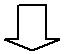 Allocation of batch to Training Assessment wingEvaluation of batch by Training Assessment wing as per schedule and as per Assessment ProcessAssessment observation data input sheet from Training Assessment wing including viva, practical and theory marksResult finalizationUploading of result on IT database platformSummative Assessment:Based on the Total Marks allotted for the specific subject, formal evaluation shall be conducted. Based on secured marks, candidates shall be declared pass or fail.Steps undertaken for summative assessment:Based on Completion of Batch, Evaluation Schedule shall be prepared Identified Assessor is nominated for Evaluation Setting up of separate Question Paper for Theory & Practical Examination Conduct of examination as per the schedule Evaluation & Certification Evidence Collected during Assessment: Theoretical Answer Sheets, Practical Exam Sheets,Evaluation Sheets, Jobs produced during practical Exams.Protocol for Selection of Assessors:The Assessors should have the minimum qualification: Degree in Engineering. The Assessors should have minimum 5 years of Experience in the relevant field. ASSESSMENT EVIDENCEAssessment Guidelines:Criteria for assessment for each Qualification Document will be created by CIPET. Each Assessable outcome (AO) will be assigned marks proportional to its importance in Learning Outcome and few performance criteria may be allotted marks in combine. Each Learning Outcome will be assessed both for theoretical knowledge and practical which is being proportionately demonstrated in the table below. The assessment for the theory part will be based on knowledge bank of questions created by CIPET which will contain multiple choice theory questions and Practical question database with mark allotment criteria. To pass the Qualification Document, every trainee should score a minimum of 50 % in Functional and all Generic Learning Outcome’s. In case of successfully passing only certain number of Learning Outcome’s, the trainee is eligible to take Subsequent assessment on the balance Learning Outcome’s to pass the Qualification Document. Title of the Component: Plastics Processing Operator Injection MouldingEVIDENCE OF LEVELLevel of qualificationEVIDENCE OF RECOGNITION AND PROGRESSIONQualification Title: Mould Making Technicians - MachinistNature and Purpose of the qualification:A CIPET trade certificate for Mould Making Technicians - Machinist and the he individual at work sets up and operates the Plastics Processing Injection moulding machine to produce good quality products from Plastics materials. He is responsible for produce bottles, containers or others hollow objects from plastics resin by operating semi & fully automatic and advance Plastics Processing Moulding machines, troubleshooting process problems and performing minor maintenance to ensure continued operation of the production line. They are also responsible for completing the output learn Good Manufacturing Practices.Body/bodies which will award the qualification:Central Institute of Plastics Engineering and Technology (CIPET), Ministry of Chemicals and Fertilizers, Department of Chemicals and Petrochemicals, Govt. of India, Hajipur, Industrial Area, Vaishali, Bihar. 844102.Body which will accredit providers to offer courses leading to the qualification:Central Institute of Plastics Engineering and Technology (CIPET), Ministry of Chemicals and Fertilizers, Department of Chemicals and Petrochemicals, Govt. of India, Hajipur, Industrial Area, Vaishali, Bihar. 844102.Body/bodies which will be responsible for assessment:The assessment is being carried out at of Central Institute of Plastics Engineering and Technology (CIPET), Ministry of Chemicals and Fertilizers, Department of Chemicals and Petrochemicals, Govt. of India, Hajipur, Industrial Area, Vaishali, Bihar. 844102.Occupation(s) to which the qualification gives access:Mould Making Technicians- Machinist occupation in Plastics product manufacturing process.Proposed level of the qualification in the NSQF: Anticipated volume of training/learning required to complete the qualification:720 Notional hours.Entry requirements / recommendations:Minimum qualification – Preferably Min -Class X/ITI, Minimum age - 18 years completed.Progression from the qualification:The Mould Making Technicians- Machinist has a clear pathway. Planned arrangements for the Recognition of Prior learning (RPL):RPL arrangements are being developed and will be informed in due course of time.International comparability where known: It will be carried out in next phase as comparability is being verified.Date of planned review of Qualification: 20.10.2017Format Structure of the Qualification:Format Structure of the Qualification:Format Structure of the Qualification:Format Structure of the Qualification:Title and Identification code of componentMandatory/ OptionalEstimated Size (Notional Hours)Level1. To maintain a safe andHealthy work environment at WorkplaceM302. To understand basicconcepts of Engineering drawing & Canable to study the Job Drawing/ Blue Print& Dimensional Tolerances jobM903. Assist in performing theMould making Process by use of differenttypes of Hand toolsM604. Study of Types of PlasticsMouldM1205. Helping for mould polishing and mould assemblyM306. Work Effectively in a TeamM157. To operate differentconventional Machine Tools like Lathe,Milling, Grinding, Shaper etc to makingMould Parts and Cutting Tools.M1808. To operate different CNCMachine Like CNC Lathe & CNC MillingMachine etc for Making Mould Parts.M1809. Basic Reading & Writing forOffice/Shop floor Communication. Readingthe technical information’sM15720Body/Bodies which will carry out assessment:A Separate department/ body -Training Assessment Wing of Central Institute of PlasticsEngineering and Technology (CIPET), Ministry of Chemicals and Fertilizers, Department of Chemicals and Petrochemicals, Govt. Of India, Hajipur, Vaishali, Bihar 844102.Will the assessment body be responsible for RPL assessment?RPL arrangements are being developed and will be informed in due course of time.Describe the overall assessment strategy and specific arrangements which have been put in place to ensure that assessment is always valid, consistent and fair and show that these are in line with the requirements of the NSQF:With uniformity and setting of learning outcomes for different Jobs Roles the assessment of candidates will be at learning outcome level. Assessment criterion has been defined for each learning outcome and it includes both theoretical and practical skills on which the candidate will be assessed. The question suite which will be used to check the skills of the trainee would includeTheoretical test suite – Will include multiple choice questions, audio-video question etc.which will test the trainee on his knowledge of the subjectPractical Knowledge suite – Practical knowledge can be tested through Assessor driven evaluation/test, Situational Judgment Tests etc to test practical core competence. A mix of these would be able to evaluate the trainee on his practical knowledge of theQualification Document.Assessment strategy:Assessment criteria for Qualification Document have been developed. Each Learning Outcome have separate marks for Theory and Practical Skills.The Training Assessment Wing will have assessors who will not be associated with training activities and will be provided training on the said work. Thus it will ensure that the assessment carried out is fair and consistent.Set of question bank developed to assess the theoretical and practical knowledge. To ensure the quality, each trainees get the unique set of questionStudent has to score minimum marks separately for theoretical and practical skill and overall percentage should also be 50% for theory and 70% for practical.Empanelment of subject matter expert as assessor to assess trainee specifically on practical skillsAssessments are preferably conducted by written examination papers in English/regional languages according to the requirement.It has been ensure that TP/trainer should not be present during assessmentAssessable outcomeAssessable outcomeAssessment criteria for theoutcomeAssessment criteria for theoutcomeAssessment criteria for theoutcomeLOAssessable outcome DescriptionTheoryPracticalTotalTo maintain asafe andHealthy workenvironment atWorkplaceAO1.Identify activities which can causepotential injury through sharp objects, burns, fall, electricity, gas leakages, radiation, poisonous fumes, chemicals, loud noise etc.AO2.Identify areas in the plant which arepotentially hazardous/ unhygienic in nature AO3.Conduct regular checks with support of the maintenance team on machine health to identify potential hazards due to wear and tear of machineAO4.Inform the concerned authorities about the potential risks identified in the processes, workplace area/ layout, materials used etc.AO5.Maintain a clean and safe workingenvironment near the work place and ensure there is no spillage of chemicals, production waste, oil, solvents etc.092130Sub total092130To understand basic conceptsof Engineeringdrawing & Canable to studythe JobDrawing/ BluePrint &DimensionalTolerances jobAO1.To interact with the head mould maker & understand the mould drawingAO2. To ensure availability of Tools and Raw  materials for production in sufficient quantity as per production plan/operators instructionsAO3. Understand the Assembly Drawing &Detail Drawing of Mould / Mould PartsAO4.Understand the Tools Required for executing the required Mould Making Process and ensure that the same is available in shop floorAO5.Understand the Tools Required for executing the required Mould Making Process and ensure that the same is available in shop floor276390Sub total276390Assist inperforming theMould makingProcess by useof differenttypes of HandtoolsAO1.Perform Handling & Using of Different Hand toolsAO2.Hands on Skill & Accruing Practices on measurement of Mould PartsAO3.Select Different tools for particular jobAO4.Perform to handle the vernier Caliper, Micrometer etc.AO5.Can able to set job on different types of vices184260Sub total184260Study of Typesof PlasticsMouldAO1.Study of Two Plate Injection Mould &Three Plate Injection MouldAO2.Study of Mould Feed System, Types of GateAO3.Study of Different types of cooling System AO4.Study of Different ejection system of Mould.3684120Sub total3684120Helpingfor mouldpolishing andmould assemblyAO1.Polish the core and cavityAO2.Polish the mating parts of mould AO3.Identify the mould partsAO4.Assemble the mould independently092130Sub total092130Work Effectivelyin a TeamAO1.Accurately receive information and instructions from the supervisor and fellow workers, getting clarification where requiredAO2.Accurately pass on information toauthorized persons who require it and within agreed timescale and confirm its receiptAO3.Give information to others clearly, at a pace and in a manner that helps them to understandAO4.Display appropriate communicationetiquette while workingAO5.Consult with and assist others tomaximize effectiveness and efficiency in carrying out tasksAO6.Display helpful behaviour by assistingothers in performing tasks in a positivemanner, where required and possible4.510.515Sub total4.510.515operatedifferentconventionalMachine Toolslike Lathe,Milling,Grinding,Shaper etc tomaking MouldParts andCutting ToolsAO1.To Set the work piece & Set the cutting Tools AO2.To Operate the Lathe Machine & to perform different operation AO3.To Operate the Milling Machine & to perform different operation AO4.To Operate the Cylindrical Grinding & to perform different operation AO5.To grind the Mould Plates & Inserts using Surface Grinding machine54126180Sub total54126180Tooperatedifferent CNCMachine LikeCNC Lathe &CNC MillingMachine etc forMaking MouldParts.AO1.Setting of Work Piece on CNC Lathe & MillingAO2.Setting of Tools & Tool Offset CalculationAO3.Graphic Run of CNC Tool Path Programme AO4.Dry Run of Machine Tool 3 7 10AO5.Running the programme in Full sequenceAO6.To perform different operations on CNC Lathe & Milling54126180Sub total54126180Basic Reading &Writing forOffice/ShopfloorCommunication.Reading thetechnicalinformation’s.AO1.Fill and process mandated forms for receiving, processing, or tracking data, enter data from source documents (such as trial report, process sheet etc.) in to Computer application having MS OFFICE software/Office Open source software.AO2.Scan source documents in accordance with specific instructionsAO3.Verify data entered with sourcedocuments, checks for compliance andcorrects all typographical errors and missing or repeated data.AO4.Maintain files of source documents or other information related to data entered. AO5.Update database information to reflect most current source information AO6.Respond to requests for information and access relevant files4.510.515Sub total4.510.515Total216504720Means of assessment 1:The assessment comprise of -Theory AssessmentViva vocePractical assessmentMeans of assessment 1:The assessment comprise of -Theory AssessmentViva vocePractical assessmentMeans of assessment 1:The assessment comprise of -Theory AssessmentViva vocePractical assessmentMeans of assessment 1:The assessment comprise of -Theory AssessmentViva vocePractical assessmentMeans of assessment 1:The assessment comprise of -Theory AssessmentViva vocePractical assessmentMeans of assessment 2:Pass/Fail-The Pass mark of theory written assessment is 50% and for viva and practical assessment is 70%.The candidate has to pass separately in Theory and Practical.Means of assessment 2:Pass/Fail-The Pass mark of theory written assessment is 50% and for viva and practical assessment is 70%.The candidate has to pass separately in Theory and Practical.Means of assessment 2:Pass/Fail-The Pass mark of theory written assessment is 50% and for viva and practical assessment is 70%.The candidate has to pass separately in Theory and Practical.Means of assessment 2:Pass/Fail-The Pass mark of theory written assessment is 50% and for viva and practical assessment is 70%.The candidate has to pass separately in Theory and Practical.Means of assessment 2:Pass/Fail-The Pass mark of theory written assessment is 50% and for viva and practical assessment is 70%.The candidate has to pass separately in Theory and Practical.Title /Name of Qualification/Component: Mould Making Technicians- MachinistLevel: Title /Name of Qualification/Component: Mould Making Technicians- MachinistLevel: Title /Name of Qualification/Component: Mould Making Technicians- MachinistLevel: Title /Name of Qualification/Component: Mould Making Technicians- MachinistLevel: NSQF DomainOutcomes of theQualification/ComponentHow the job rolerelates to the NSQFLevel descriptorsNSQFLevelProcessThe user/ individual on the jobneeds to know and understandhow to:1. Can able to Read the JobDrawing/ Blue Print &Dimensional Tolerances2. Can able to Handle differenttypes of Hand Tools , Jobsetting devices, Can able tomeasure the jobsdimensions using Differentmeasuring instruments likeVenire Callipers,Micrometer, Dial Gauge,Surface Gauge etc3. Assembly of various type ofmould with applicationEx: Hand injection mould, Twoplate Automatic mould - DirectSprue injection - SingleImpression - Multi Impression -Side Gated – Three PlateMoulds4. Type of polishing, differenttype of polish kit and theirapplication5. Can Understand How toOperate NC Lathe, How toProgramme NC LatheMachine Operation,6. Can operate & Programme aCNC Lathe Machine Tools.Can perform Job on CNCLathe Machines. Canprogramme & operate ondifferent types of CNC Lathe Controller like Fanuc, HASSetc7. Can operate & Programme aCNC Milling Machine Tools.Can perform Job on CNCMilling Machines. Canprogramme & operate ondifferent types of CNCMilling Controller likeHeidenhain, Fanuc & HASSetcHe should capable ofmaking the mould in allrespect like manufacturingthe mould parts usingconventional & CNCMachines.He should understanding ofthe mould parts, polishingkit, Assembly Techniques,Operation of Conventional& CNC Machine tools, Basicreading, writing andcommunication skills, Handtools and SafetyProfessionalknowledgeThe user/ individual on the jobneeds to know and understandhow to:1. Type of Hand Tools and itsuses2. Reading of mould assemblydrawing and details drawing3. Able to understand differenttypes of moulds and theirfunctions4. Able to understand thepolishing techniques andtools5. Able to understandoperation of Conventional &CNC MachinesMould Making Technicians- Machinist shouldunderstand the differentmaterials used in mouldmanufacturing, tools formachining, variousmachining techniques formould manufacturing. Heshould able to optimize thebest techniques formanufacturing differentmoulds, assembly &polishing techniques fordifferent applications.ProfessionalskillThe user/ individual on the jobneeds to know and understandhow to: Plan and organize theactivities/ work allocated bymould maker and supervisor Organize all the polishingkits and assembly tools sothat sorting is easy on a dayto day basis Use practical knowledge formould assemble Matching of core and cavityMould Making Technicians- Machinist should recallgeneral principles,machining procedure andprocess knowledge whichmay be repetitive type ofwork in the area allotted,different types of plasticsmaterials, mould materialsto be used for variousapplications. Thus heshould demonstratepractical skill, routine andrepetitive in mouldmanufacturing process.Heshould also understandquality concepts and use inthe area of work allotted.Core skillThe user/ individual on the job needs to know and understandhow to: Write basic level notes andobservations Draw basic level drawingsand charts Read documents and notes Interpret the informationgiven in the documents andnotes Read and interpret symbolsgiven on equipment andwork area. Discuss task lists and jobrequirements with co-workers Effectively communicateinformation to teammembersMould Making Technicians - Machinist  should ableto communicate with theirteam to clarify or schedulethe work plan/process to becarried out with properclarity in all aspects andshould have arithmetic skillto work out the requiredmaterials, cost and time tocomplete the assignment.ResponsibilityThe responsible for makingmoulds in all respect,manufacturing the mould partsusing conventional & CNCMachines, Organize all thepolishing kits and Assembly ofvarious type of mouldMould Making Technicians- Machinist is responsiblefor the entire work in themould manufacturingprocess.What steps have been taken in the design of this or other qualifications to ensure that there is a clear path to other qualifications in this sector?Relevant information was collected from Industries and allied sector working in this area.The Plastics industries are recruiting people based on the qualification acquired. Maximum of the industries accept this as qualification for selection/short listing of the individual approved by members.Vertical Pathway:The Occupational Map has been created & attached.The Mould Making Technicians- Machinist has a clear pathway Horizontal Pathway:The individual can migrate within the Plastics mould related industries.